       Insert your logo here                             We’re supporting                                  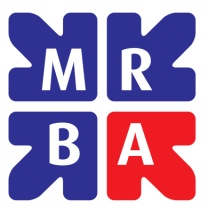 MRBA  F U N D R A I S I N G   W E E K      16 – 20 October 2017 To raise awareness of its great work and to help ‘Researchers in Need’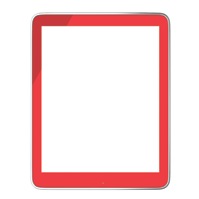 